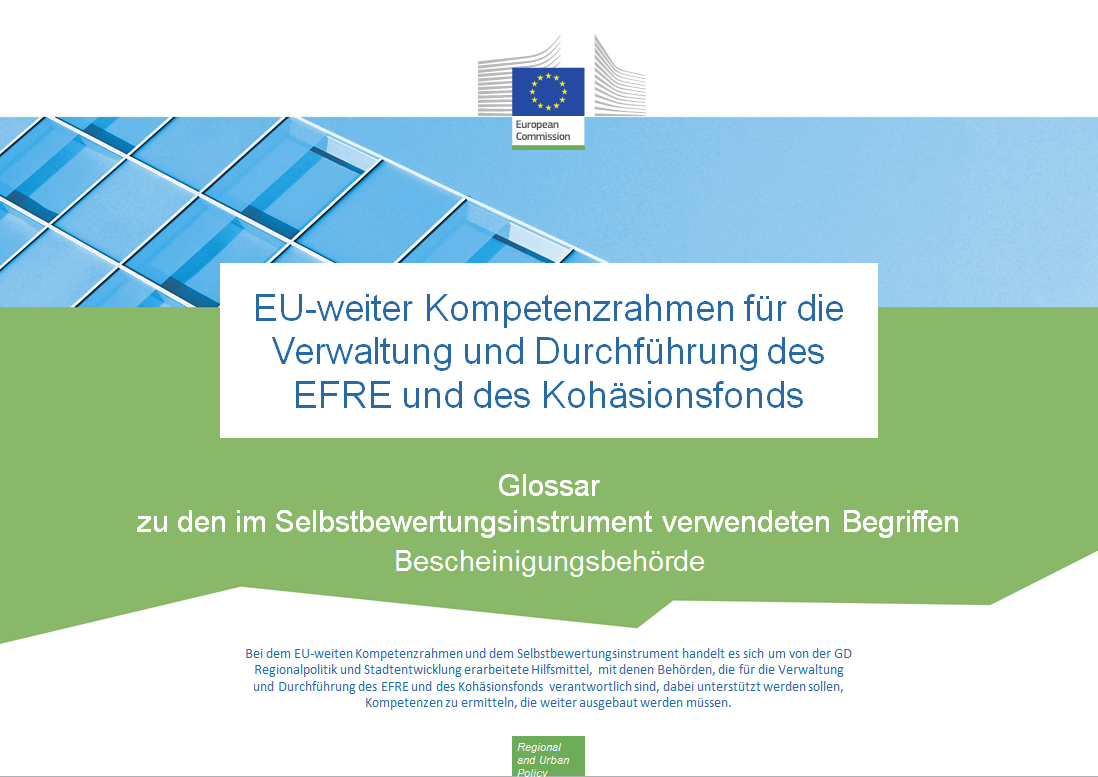 DokumentversionenTätigkeitsprofileAufgaben und TeilaufgabenKompetenzskala Operative KompetenzenFührungsrelevante KompetenzenBerufliche KompetenzenVersionDatumV13. November 2017EnglischEnglischLandesspracheLandesspracheJob RoleDescriptionTätigkeitsprofilErläuterungDecision-making levelThis is the head of the organization or persons that act on relatively high strategic management levelsEntscheidungsebeneDie oberste Führungsebene der Organisation bzw. die Personen, die auf verhältnismäßig hoher strategischer Managementebene agieren.Supervisory levelThis is the middle management level, responsible for a group of people and not directly involved in operational implementation of the programme, for instance heads of organizational unitsVorgesetztenebeneDie mittlere Führungsebene, die für eine Gruppe von Mitarbeitern verantwortlich ist und nicht direkt an der operativen Durchführung des Programms mitwirkt, z. B. Abteilungsleiter.Operational levelThese are the experts that are directly working on the different tasks and sub-tasks within the organizationOperative EbeneSachverständige, die die einzelnen Aufgaben und Teilaufgaben innerhalb der Organisation direkt bearbeiten.EnglischEnglischLandesspracheLandesspracheTaskSub-taskAufgabeTeilaufgabe1. Payments and accounts management1. Developing and updating procedures and tools1. Zahlungsverkehr und Rechnungswesen1. Entwicklung und Aktualisierung von Verfahren und Hilfsmitteln2. Management of the accounts (amounts received from the EC, amounts recoverable and withdrawn)2. Kontenführung (von der Kommission erhaltene Beträge, einziehbare und einbehaltene Beträge)3. Certification of completeness, accuracy, veracity of accounts and the eligibility of expenditure3. Bestätigung der Vollständigkeit, Genauigkeit und Richtigkeit der Rechnungslegung und der Förderfähigkeit von Ausgaben4. Drawing up and submitting payment applications to the EC after receiving and taking into account information from verifications and audits4. Erstellung von Zahlungsanträgen und Einreichung bei der Kommission nach Erhalt und Berücksichtigung von Informationen aus Überprüfungen und Prüfungen5. Procurement of goods and services under Technical Assistance5. Beschaffung von Waren und Dienstleistungen im Rahmen der technischen Hilfe2. Supervision of Intermediate Bodies (IBs)2.1. Supporting IBs in setting-up the management and control system2. Aufsicht über zwischengeschaltete Stellen2.1. Unterstützung zwischengeschalteter Stellen bei der Einrichtung des Verwaltungs- und Kontrollsystems2.2. Supporting IBs in setting-up the management and control system2.2. Unterstützung zwischengeschalteter Stellen bei der Einrichtung des Verwaltungs- und Kontrollsystems2.3. Planning of the audits  of IBs2.3. Planung der Prüfung der zwischengeschalteten Stellen2.4. Audit of the management and control system of IBs2.4. Prüfung des Verwaltungs- und Kontrollsystems bei zwischengeschalteten Stellen2.5. Regular review of results reported by IBs2.5. Regelmäßige Überprüfung der von den zwischengeschalteten Stellen gemeldeten Ergebnisse2.6. Review of a sample of operations carried out under the responsibility of the IBs2.6. Überprüfung einer Stichprobe von Vorhaben, die unter der Verantwortung der zwischengeschalteten Stellen durchgeführt wurden2.7. Drafting of procedures and guidelines2.7. Ausarbeitung von Verfahren und Leitlinien2.8. Procurement of goods and services under Technical Assistance2.8. Beschaffung von Waren und Dienstleistungen im Rahmen der technischen Hilfe2.9 Ongoing support to IBs2.9. Fortlaufende Betreuung der zwischengeschalteten StellenEnglischEnglischLandesspracheLandesspracheScale Description Stufe Erläuterung N.A. - Not ApplicableThe competency is not applicable to the job role. n. z. – nicht zutreffendDie Kompetenz trifft auf das Tätigkeitsprofil nicht zu. Level 0 – No knowledgeNo knowledge of the competency or no ability to apply it in real situations.Stufe 0 – keine KenntnisseZu dieser Kompetenz sind keine Kenntnisse bzw. keine Fähigkeiten zu deren Anwendung in konkreten Situationen vorhanden.Level 1 - AwarenessBasic knowledge of the competency (e.g. understands general concepts and processes, is familiar with related key terminology).Ability to demonstrate this competency after being given specific instructions and guidance.Stufe 1 – rudimentäre KenntnisseZu dieser Kompetenz sind Grundkenntnisse vorhanden (z. B. Verständnis allgemeiner Konzepte und Prozesse; wichtigste zugehörige Fachterminologie ist bekannt).Fähigkeiten zum Nachweis dieser Kompetenz nach ausdrücklichen Anweisungen und konkreter Anleitung sind vorhanden.Level 2 - TrainedGood working knowledge of the competency. Ability to apply that knowledge in daily work.Ability to perform standard activities with regards to this competency in an independent mannerStufe 2 – Grund-kenntnisseZu dieser Kompetenz sind grundlegende Kenntnisse vorhanden. Fähigkeiten zur Anwendung dieser Kenntnisse bei der täglichen Arbeit sind vorhanden.Fähigkeiten zur selbstständigen Durchführung von für diese Kompetenz typischen Arbeiten sind vorhanden.Level 3 - IntermediateBroad and in-depth knowledge and skills with regards to the competency.
Ability to deal with a variety of exceptions and special cases related to the competency in an independent manner.Ability to effectively share knowledge and experience with more junior profiles.
Confidence in serving as an advisor and is sought out to provide insight in the application of this competency.Is capable of coaching others in the application of this competency by translating complex nuances and issues relating to this competency into easy to understand terms.Stufe 3 – fortgeschrittene KenntnisseZu dieser Kompetenz sind breit gefächerte, fundierte Kenntnisse und Fertigkeiten vorhanden. 
Es sind Fähigkeiten zum selbstständigen Umgang mit einer Vielzahl von Ausnahmen und Sonderfällen in Zusammenhang mit dieser Kompetenz vorhanden.Es sind Fähigkeiten vorhanden, Kenntnisse und Erfahrungen in hilfreicher Weise an Mitarbeiter mit weniger Dienstjahren weiterzugeben. 
Es besteht Vertrauen in die vorhandenen Fähigkeiten als Berater; wird herangezogen, um anderen die Anwendung dieser Kompetenz zu vermitteln.Es sind Fähigkeiten vorhanden, andere in der Anwendung dieser Kompetenz zu coachen, indem komplexe Feinheiten und Themen mit Bezug zu dieser Kompetenz verständlich gemacht werden.Level 4 - ExpertExtensive expert knowledge and skills with regards to the competency.Ability to highlight the (dis)advantages of each of the processes related to the competency whilst linking them to the bigger picture.Ability to provide tailored advice and to support the advice with relevant and context specific arguments when responding to internal and external queries.Viewed by others as a role model who is capable of leading or teaching others in the area of the competency.Stufe 4 – Fach-kenntnisseZu dieser Kompetenz sind umfangreiche Fachkenntnisse und Fertigkeiten vorhanden.Es sind Fähigkeiten vorhanden, die Vor-/ Nachteile jedes mit der Kompetenz verknüpften Prozesses aufzuzeigen und sie gleichzeitig in einen größeren Zusammenhang einzuordnen.Es sind Fähigkeiten zur individuellen Beratung vorhanden, und bei der Beantwortung interner bzw. externer Anfragen können die Ratschläge durch relevante, kontextspezifische Argumente untermauert werden.Gilt als Vorbild mit Führungsqualitäten, das sein Wissen in dem jeweiligen Kompetenzbereich an andere weitergeben kann.EnglischEnglischLandesspracheCodeDescriptionErläuterungCA.O.C1Audit standards, procedures and methodologiesPrüfstandards, -verfahren und -methodenCA.O.C2Eligibility of expenditureFörderfähigkeit von AusgabenCA.O.C3Fraud risk management (incl. prevention, detection and mitigation measures)Analyse von Betrugsrisiken (einschließlich Maßnahmen zur Verhütung, Erkennung und Bekämpfung)CA.O.C4Simplified Cost OptionsVereinfachte KostenoptionenCA.O.C5Financial instruments relevant for the functionFinanzinstrumente mit Relevanz für die FunktionCA.O.C6Horizontal issuesHorizontale AspekteCA.O.C7Public procurement rulesVorschriften für die Vergabe öffentlicher AufträgeCA.O.C8State AidStaatliche BeihilfenCA.O.C9Audit standards, procedures and methodologiesPrüfstandards, -verfahren und -methodenCA.O.C10IT Audit standardsIT-PrüfstandardsCA.O.C11Sampling and extrapolation methodsStichprobenmethoden und HochrechnungsverfahrenCA.O.C12Funding gap and revenue generationFinanzierungslücke und EinkommensgenerierungCA.O.C13Major projects procedures / legislationVerfahren/Rechtsvorschriften für GroßprojekteCA.O.C14Territorial issues, such as ITI, CLLD, Sustainable urban development, macro/regional strategies and interregional cooperation planningTerritoriale Aspekte, wie z. B ITI,  von der örtlichen Bevölkerung betriebene lokale Entwicklung, nachhaltige Stadtentwicklung, makroregionale Strategien und interregionale KooperationsplanungCA.O.C15Administrative procedures for procurement of goods and services from Technical AssistanceVerwaltungsverfahren für die Beschaffung von Waren und Dienstleistungen im Rahmen der technischen HilfeCA.O.C16Input, output, results indicatorsInput-, Output-, ErgebnisindikatorenCA.O.C17Incentive effectAnreizeffektCA.O.C18Programme management and Project Cycle managementProgrammverwaltung und ProjektmanagementEnglischEnglischLandesspracheLandesspracheCodeCompetencyDescriptionKompetenzErläuterungM.C1Developing others and people managementDemonstrating ability to provide timely, clear and specific guidance, feedback and support others in identifying development and training needs and opportunities, developing their knowledge, skills and abilities needed to accomplish the assigned tasks or solve issues, as well as demonstrating ability to manage work activities of employees, their development and performance in a manner to maximise the efficiency of human resources.Weiterentwicklung von Mitarbeitern und PersonalführungEinsatz der Fähigkeit, Mitarbeiter zeitnah, eindeutig und konkret anzuleiten, entsprechende Rückmeldungen zu geben und Unterstützung zu leisten, indem der Bedarf und die Chancen für eine Weiterentwicklung und für Schulungen ermittelt sowie die Kenntnisse, Fertigkeiten und Fähigkeiten der Mitarbeiter aufgebaut werden, die für die Erfüllung der zugewiesenen Aufgaben bzw. für die Lösung von Problemen erforderlich sind; darüber hinaus Einsatz der Fähigkeit, die Arbeitsabläufe, die Weiterentwicklung und die Leistung der Mitarbeiter so zu regulieren, dass eine möglichst effiziente Nutzung der Personalressourcen erreicht wird.M.C2Decision makingDemonstrating ability to apply efficient approaches for drawing conclusions or developing solutions and take timely action that is consistent with the available data and facts received from different sources, limitations, and potential consequences.Entscheidungs-findungEinsatz der Fähigkeit, effiziente Konzepte für das Ziehen von Schlussfolgerungen oder für die Entwicklung von Lösungen anzuwenden und zeitnah Maßnahmen zu ergreifen, die mit den verfügbaren Daten und Fakten aus verschiedenen Quellen, den bestehenden Einschränkungen und den möglichen Folgen vereinbar sind.M.C3DelegationDemonstrating ability to allocate decision-making and/or task responsibility to others, to ensure clear communication about the allocation and completion of responsibilities, and to provide appropriate support in a manner to maximise the organisational and individuals effectiveness.DelegierungEinsatz der Fähigkeit, anderen die Verantwortung für Entscheidungsfindungen und/oder Aufgaben zu übertragen, diese Übertragung eindeutig zu kommunizieren und so die Erfüllung der Aufgaben zu gewährleisten, aber auch geeignete Unterstützung in der Art und Weise zukommen zu lassen, dass die Leistung von Mitarbeitern und der gesamten Organisation optimal ausgeschöpft wird.M.C4Facilitation and communicationDemonstrating ability to evoke engagement and creativity from others, use group capabilities to lead the group to consensus, effectively solve issues, accomplish tasks and mutual goals.Vereinfachung und KommunikationEinsatz der Fähigkeit, in anderen Engagement und Kreativität zu wecken und die Stärken einer Gruppe zu nutzen, um innerhalb der Gruppe einen Konsens zu erreichen, erfolgreich Probleme zu lösen, Aufgaben zu erledigen und gemeinsame Ziele zu erreichen.M.C5LeadershipDemonstrating ability to energize and inspire individuals to strive towards the vision of the future, present clearly goals and objectives, create a sense of direction and purpose for employees and act as a catalyst for action.FührungsverhaltenEinsatz der Fähigkeit, einzelne Personen für eine Zukunftsvision zu begeistern und zu inspirieren, darüber hinaus eindeutige Ziele und Vorgaben zu benennen, Mitarbeitern Richtung und Bestimmung vorzugeben und als Führungspersönlichkeit zu agieren.M.C6Multi-level stakeholder managementDemonstrating ability to understand the goals and objectives of various stakeholders, ensure efficient cooperation and stakeholders engagement (incl. being open and stimulating exchange of good practices between different Member States).  Pflege der Kontakte zu Interessenträgern auf mehreren EbenenEinsatz der Fähigkeit, die Ziele und Vorgaben verschiedener Interessenträger nachzuvollziehen und dafür zu sorgen, dass sich die Zusammenarbeit mit den Interessenträgern erfolgreich gestaltet und sich die Interessenträger in nützlicher Weise einbringen (z. B. durch offenes Auftreten und das Anregen eines Erfahrungsaustausches zwischen den Mitgliedstaaten in Form der Weitergabe von bewährten Verfahren).  M.C7NegotiatingDemonstrating ability to effectively explore (facilitating discussion, asking questions, responding to objections, etc.) alternatives and positions of others to reach outcomes that are accepted by all parties (a win-win solution).Verhandlungs-geschickEinsatz der Fähigkeit zur erfolgreichen Suche (durch Moderieren von Gesprächen, Aufwerfen von Fragen, Eingehen auf Einwände usw.) nach Alternativen und anderen Positionen, um zu einem Ergebnis zu gelangen, dem alle Beteiligten zustimmen („Win-win-Lösung“).M.C8Result orientationDemonstrating ability to set challenging goals, maintain focus and persistence and constantly achieve goals or deliver required results even in the case of adversity.Ergebnis-orientierungEinsatz der Fähigkeit, anspruchsvolle Ziele zu setzen, den Schwerpunkt nicht aus den Augen zu verlieren, hartnäckig zu bleiben und selbst unter widrigen Umständen regelmäßig Ziele zu erreichen oder geforderte Ergebnisse abzuliefern.M.C9Strategic managementDemonstrating ability to make decisions and take actions that lead to development and implementation of strategies aligned with the strategic direction of the organisation and achievement of objectives.Strategisches ManagementEinsatz der Fähigkeit, Entscheidungen zu treffen und Maßnahmen zu ergreifen, die die Entwicklung und Umsetzung von Strategien nach sich ziehen, die auf die strategische Ausrichtung der Organisation und die Verwirklichung von Zielvorgaben abgestimmt sind.M.C10Risk managementDemonstrating ability to identify, analyse, assess and prioritize risks and to minimize, monitor, and control the probability and/or impact of unfortunate events or to maximize the realization of opportunities.Risiko-managementEinsatz der Fähigkeit, Risiken zu erkennen, zu analysieren, zu bewerten und Prioritäten dafür festzulegen sowie negative Vorkommnisse zu minimieren, zu überwachen und deren Wahrscheinlichkeit und/oder Auswirkungen zu kontrollieren oder auch Chancen in optimaler Weise zu nutzen.M.C11Planning of resourcesDemonstrating ability to manage organization's resources including but not limited to financial resources, inventory, human skills, production resources, information technology (IT) in an efficient and effective way.Ressourcen-planungEinsatz der Fähigkeit, die Ressourcen der Organisation, so z. B. die Finanzmittel, das Inventar, die personellen Fertigkeiten, die Produktionsmittel und die Informationstechnologie (IT), effizient und wirksam zu verwalten.M.C12HR Strategy development and implementationDemonstrating ability to make decisions and take actions that lead to development and implementation of HR strategies aligned with the strategic direction of the organisation and achievement of objectives.Entwicklung und Umsetzung der PersonalstrategieEinsatz der Fähigkeit, Entscheidungen zu treffen und Maßnahmen zu ergreifen, die die Entwicklung und Umsetzung von Personalstrategien nach sich ziehen, die auf die strategische Ausrichtung der Organisation und die Verwirklichung von Zielvorgaben abgestimmt sind.EnglischEnglischLandesspracheLandesspracheCodeCompetencyDescriptionKompetenzErläuterungP.C1Analytical skillsBuilding a logical approach to address complex problems or opportunities by splitting them into constituent parts to identify underlying issues, determine cause and effect relationships and arrive at conclusions or decisions.Analytische FähigkeitenEntwicklung einer logischen Herangehensweise für komplexe Probleme oder Möglichkeiten durch eine Aufspaltung in die jeweiligen Einzelteile, damit die zugrunde liegenden Sachverhalte erkannt werden, der Zusammenhang zwischen Ursache und Wirkung ermittelt wird und zu einer Schlussfolgerung oder Entscheidung gelangt werden kann.P.C2Communicating in writingDemonstrating ability to present information and ideas in writing in a clear and convincing manner, selecting appropriate means of written communication and writing style to reach the audience, using correct spelling, grammar and punctuation, as well as demonstrating ability to communicate across cultures.Schriftliche KommunikationEinsatz der Fähigkeit, Informationen und Ideen klar und überzeugend in Schriftform darzulegen, wobei je nach Zielgruppe geeignete Mittel der schriftlichen Kommunikation eingesetzt werden, ein angemessener Schreibstil gewählt wird und tadellose Orthografie, Grammatik und Zeichensetzung verwendet werden; darüber hinaus Einsatz der Fähigkeit zur interkulturellen Kommunikation.P.C3Communicating verballyDemonstrating ability to clearly express thoughts and ideas to individuals or groups using speech in a way that engages the audience, encourages two-way communication and helps them understand and retain the message, as well as demonstrating ability to communicate across cultures.Mündliche KommunikationEinsatz der Fähigkeit, Gedanken und Ideen gegenüber einzelnen Personen oder Gruppen deutlich zu äußern und die Sprache dabei so einzusetzen, dass die Aufmerksamkeit der Zuhörer gesichert ist, eine wechselseitige Kommunikation angeregt und die Botschaft verständlich und einprägsam vermittelt wird; darüber hinaus Einsatz der Fähigkeit zur interkulturellen Kommunikation.P.C4Conflict handlingDemonstrating ability to deal effectively with others in an antagonistic situation by recognising different opinions, bringing them for open discussion and using appropriate interpersonal styles and techniques in order to find a win-win solution in a conflict between two or more people.Konflikt-bewältigungEinsatz der Fähigkeit, bei Streitigkeiten adäquat mit anderen umzugehen, indem andere Ansichten angehört und unter Einsatz angemessener Formen und Techniken für zwischenmenschliche Kontakte zur Diskussion gebracht werden, damit bei einem Konflikt zwischen zwei oder mehr Personen eine Win-win-Lösung gefunden werden kann.P.C5Flexibility and adaptability to change Demonstrating ability to adjust and retain effectiveness when experiencing major changes in work tasks, work environment, organisational structure and culture, processes, requirements, and other work related aspects. Flexibilität und Anpassungs-fähigkeit Einsatz der Fähigkeit, bei maßgeblichen Veränderungen der Arbeitsaufgaben, der Arbeitsumgebung, der Organisationsstruktur und -kultur, der organisationsinternen Prozesse und Anforderungen oder sonstiger arbeitsbezogener Aspekte das Leistungsniveau anzupassen bzw. aufrechtzuerhalten. P.C6Problem solvingDemonstrating ability to identify problems by using logic, intuition, data, conducting appropriate analyses, searches and involving others (if needed) in order to arrive at solutions or decisions.ProblemlösungEinsatz der Fähigkeit zur Problemerkennung, indem Logik, Intuition und Daten eingesetzt, geeignete Analysen und Suchen durchgeführt sowie (ggf.) andere hinzugezogen werden, damit Lösungen gefunden bzw. Entscheidungen getroffen werden können.P.C7Team workDemonstrating ability to work cooperatively and collaboratively with other colleagues from different structural units and ranks in order to accomplish collective goals.TeamworkEinsatz der Fähigkeit, mit Kollegen aus anderen Einheiten der Organisationsstruktur bzw. von einer anderen Hierarchieebene gemeinschaftlich zusammenzuarbeiten, damit gemeinsame Ziele erreicht werden können.P.C8Technological abilityDemonstrating ability to use appropriate personal computer software, information systems and other IT tools (e.g. Microsoft Office programs) that are required to accomplish work goals.IT-KenntnisseEinsatz der Fähigkeit, geeignete Computersoftware, Informationssysteme und andere IT-Tools (z. B. Microsoft-Office-Programme) zu verwenden, die für das Erreichen von Arbeitszielen erforderlich sind.P.C9Usage of monitoring and information systemDemonstrating ability to use EU funds monitoring and information systems (both external and internal if available) in order to accomplish work goals.Verwendung von Überwachungs- und Informations-systemenEinsatz der Fähigkeit zur Verwendung von Überwachungs- und Informationssystemen für EU-Mittel (sowohl extern als auch intern, sofern verfügbar), um Arbeitsziele zu erreichen.P.C10Representation to the outside worldDemonstrating ability to act or speak for institution in an efficient way and appropriate manner.Repräsentation nach außenEinsatz der Fähigkeit, im Namen der Institution in geeigneter und vorteilhafter Weise zu handeln oder zu sprechen.P.C11Relevant language skillsDemonstrating ability to apply relevant foreign language skills in order to carry out the assigned functions and accomplish work goals.Einschlägige SprachkenntnisseEinsatz der Fähigkeit zur Anwendung einschlägiger Fremdsprachenkenntnisse, um die zugewiesenen Funktionen auszuüben und Arbeitsziele zu erreichen.P.C12Intercultural skillsDemonstrating ability to work in multi-cultural environment, efficiently dealing with stakeholders in EU institutions and other member states.Interkulturelle FähigkeitenEinsatz der Fähigkeit, im multikulturellen Umfeld zu arbeiten und dabei Kontakte zu Interessenträgern in EU-Institutionen und anderen Mitgliedstaaten zu pflegen.